附件： 参会回执“中创会2020学术年会”微信群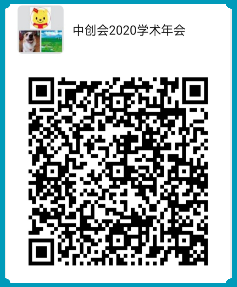 参会意向主论坛□ （必选）  分论坛（1）□            分论坛（2）□分论坛（3）□            分论坛（4）□备注：本次年会分论坛由中创会下属分支机构单独/联合组织，不同会议室同步进行，请与会者自行选择。主论坛□ （必选）  分论坛（1）□            分论坛（2）□分论坛（3）□            分论坛（4）□备注：本次年会分论坛由中创会下属分支机构单独/联合组织，不同会议室同步进行，请与会者自行选择。主论坛□ （必选）  分论坛（1）□            分论坛（2）□分论坛（3）□            分论坛（4）□备注：本次年会分论坛由中创会下属分支机构单独/联合组织，不同会议室同步进行，请与会者自行选择。主论坛□ （必选）  分论坛（1）□            分论坛（2）□分论坛（3）□            分论坛（4）□备注：本次年会分论坛由中创会下属分支机构单独/联合组织，不同会议室同步进行，请与会者自行选择。主论坛□ （必选）  分论坛（1）□            分论坛（2）□分论坛（3）□            分论坛（4）□备注：本次年会分论坛由中创会下属分支机构单独/联合组织，不同会议室同步进行，请与会者自行选择。参会人员基本信息参会人员基本信息参会人员基本信息参会人员基本信息参会人员基本信息参会人员基本信息姓名性别单位职务/职称联系电话备注注：为确保本次活动圆满成功，并为参会人员提供优质服务，请各位务必2020年12月22前将参会回执发送至会议制定邮箱chinaxy2020@163.com。注：为确保本次活动圆满成功，并为参会人员提供优质服务，请各位务必2020年12月22前将参会回执发送至会议制定邮箱chinaxy2020@163.com。注：为确保本次活动圆满成功，并为参会人员提供优质服务，请各位务必2020年12月22前将参会回执发送至会议制定邮箱chinaxy2020@163.com。注：为确保本次活动圆满成功，并为参会人员提供优质服务，请各位务必2020年12月22前将参会回执发送至会议制定邮箱chinaxy2020@163.com。注：为确保本次活动圆满成功，并为参会人员提供优质服务，请各位务必2020年12月22前将参会回执发送至会议制定邮箱chinaxy2020@163.com。注：为确保本次活动圆满成功，并为参会人员提供优质服务，请各位务必2020年12月22前将参会回执发送至会议制定邮箱chinaxy2020@163.com。